Nebraska Academy of Sciences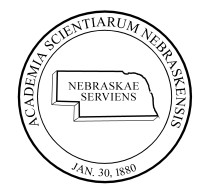 302 Morrill Hall, 14th & U StreetLincoln, NE 68588-0339402-472-2644   email: nebacad@unl.eduPUBLIC INFORMATION       AND EDUCATION GRANT2019 CALENDARGrants may be submitted in PDF format by email but a signed hard copy should be mailed as well.Monday, January 7, 2019Mid-February (tentative) After 1st quarter board meeting Monday, April 15, 2019Mid-June (tentative) After 2nd quarter board meeting Monday, July 8, 2019Mid-August (tentative)After 3rd quarter board meeting Monday, October 7, 2019Mid-December (tentative)After 4th quarter board meeting Application Dates are Postmark DatesBoard Meeting Dates are TentativeNo grant awards will be made to projects spending funds before the corresponding board meeting dates1st Quarter 2019 PIE Grant Deadline1st Quarter 2019 Board Meeting1st Quarter 2019 PIE Grant Awards Notification2nd Quarter 2019 PIE Grant Deadline2nd Quarter 2019 Board Meeting2nd Quarter 2019 PIE Grant Awards Notification3rd Quarter 2019 PIE Grant Deadline3rd Quarter 2019 Board Meeting3rd Quarter 2019 PIE Grant Awards Notification4th Quarter 2019 PIE Grant Deadline4th Quarter 2019 Board Meeting4th Quarter 2019 PIE Grant Awards NotificationPIE Grant applications are being administered by the Nebraska Academy of Sciences and are funded by the Nebraska Environmental Trust (NET). Although NAS is accepting, evaluating, and administering funds, procedures established by the NET will be followed throughout the granting process.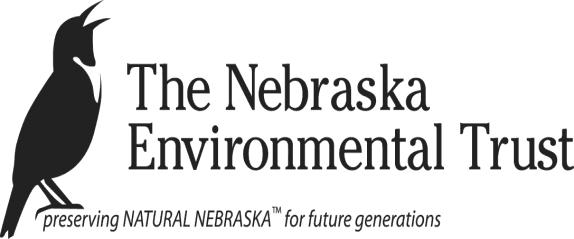 